** v prípade PO v súlade s výpisom z OR SR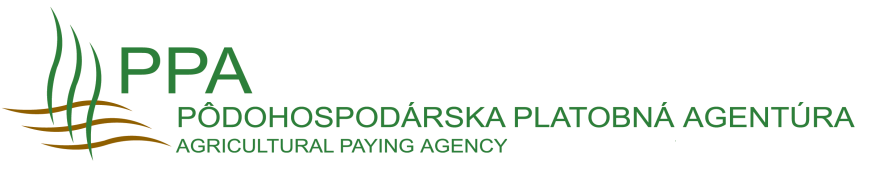 Príloha k žiadosti o platby v rámci sústavy Natura 2000 na lesný pozemok na rok 2021 - Zoznam lesných pozemkovPríloha k žiadosti o platby v rámci sústavy Natura 2000 na lesný pozemok na rok 2021 - Zoznam lesných pozemkovPríloha k žiadosti o platby v rámci sústavy Natura 2000 na lesný pozemok na rok 2021 - Zoznam lesných pozemkovPríloha k žiadosti o platby v rámci sústavy Natura 2000 na lesný pozemok na rok 2021 - Zoznam lesných pozemkovPríloha k žiadosti o platby v rámci sústavy Natura 2000 na lesný pozemok na rok 2021 - Zoznam lesných pozemkovPríloha k žiadosti o platby v rámci sústavy Natura 2000 na lesný pozemok na rok 2021 - Zoznam lesných pozemkovPríloha k žiadosti o platby v rámci sústavy Natura 2000 na lesný pozemok na rok 2021 - Zoznam lesných pozemkovK žiadosti s registračným číslomK žiadosti s registračným číslomK žiadosti s registračným číslomK žiadosti s registračným číslomK žiadosti s registračným číslomPor. číslo riadkuNázov lesného celku (LC)Rok začiatku platnosti PSLKód PSLDielec- čísloČiastková plochaPorastová skupinaCelková   výmera dielca  (ha | ár)Celková   výmera dielca  (ha | ár)Výmera lesných pozemkov v 5 st. ochrany   (ha | ár)Výmera lesných pozemkov v 5 st. ochrany   (ha | ár)Výmera lesných pozemkov v 5 st. ochrany   (ha | ár)Výmera lesných pozemkov v 5 st. ochrany   (ha | ár)Por. číslo riadkuNázov lesného celku (LC)Rok začiatku platnosti PSLKód PSLDielec- čísloČiastková plochaPorastová skupinaCelková   výmera dielca  (ha | ár)Celková   výmera dielca  (ha | ár)ÚEVÚEVÚEVMimo ÚEVABCDEFGHHIIIJSumárna výmera lesnej pôdy z predošlého listu:Sumárna výmera lesnej pôdy z predošlého listu:Sumárna výmera lesnej pôdy z predošlého listu:Sumárna výmera lesnej pôdy z predošlého listu:Sumárna výmera lesnej pôdy z predošlého listu:Sumárna výmera lesnej pôdy z predošlého listu:Sumárna výmera lesnej pôdy z predošlého listu:Sumárna výmera lesnej pôdy z predošlého listu:Sumárna výmera lesnej pôdy z predošlého listu:Sumárna výmera lesnej pôdy z predošlého listu:Sumárna výmera lesnej pôdy z predošlého listu:Sumárna výmera lesnej pôdy z predošlého listu:Sumárna výmera lesnej pôdy z predošlého listu:Celková plocha v danom roku oprávnená na podporuCelková plocha v danom roku oprávnená na podporuCelková plocha v danom roku oprávnená na podporuCelková plocha v danom roku oprávnená na podporuCelková plocha v danom roku oprávnená na podporuCelková plocha v danom roku oprávnená na podporuCelková plocha v danom roku oprávnená na podporuCelková plocha v danom roku oprávnená na podporuCelková plocha v danom roku oprávnená na podporuDátumPodpis**H2List/